01/09/2022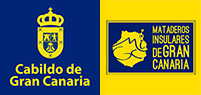 Resumen de contratos menores 2022Servicio de auditoría de cuentas anuales para Mataderos Insulares de Gran Canaria SLUServicio de alquiler de equipo, instalación y mantenimiento del desfibrilador DOCExpediente nº: 17/2021Servicio de Seguridad AlimentariaServicios de gestión de la comunicación públicaServicio de gestión de protección de datosMantenimiento y solución de incidencias con los equipos y programas baseSuministro de uniformidad para el personal del MataderoExpediente nº: /2021-400.004Servicio de mantenimiento preventivo y correctivo de los equipos y sistemas de protección contra incendiosExpediente nº: 211/2021Precio del contratoPresupuesto de licitación (IGIC excluido)3.723,14 eurosIGIC260,62 eurosTotal3.983,76 eurosPrecio del contratoPresupuesto de licitación (IGIC excluido)1.188,00 eurosIGIC0 eurosTotal1.188,00 eurosPrecio del contratoPresupuesto de licitación (IGIC excluido)13.900,00 eurosIGIC (7%)973,00 eurosTotal14,873,00 eurosPrecio del contratoPresupuesto de licitación (IGIC excluido)14.979,93 eurosIGIC (7%)1.048,59 eurosTotal16.028,52 eurosPrecio del contratoPresupuesto de licitación (IGIC excluido)8.000,00 eurosIGIC (7%)560,00 eurosTotal8.560,00 eurosPrecio del contratoPresupuesto de licitación (IGIC excluido)5.400,00 eurosIGIC (7%)378,00 eurosTotal5.778,00 eurosPrecio del contratoPresupuesto de licitación (IGIC excluido)19.600,00 eurosIGIC (7%)588,00 eurosTotal20.188,00 eurosPrecio del contratoPresupuesto de licitación (IGIC excluido)5.600,00 eurosIGIC (7%)392,00 eurosTotal5.992,00 euros